	Individual Development Plan 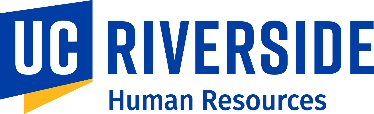 PurposeAn employee who receives an overall Performance Appraisal rating of 3 or greater will be provided with an Individualized Development Plan (IDP) for the next review period. The main focus of the IDP is to present an organized approach to furthering the employee’s professional development. The supervisor and employee collaborate to identify activities and programs that will add to, and/or improve, the employee’s professional skills.Developing the Individual Development PlanDeveloping the IDP involves the following steps:The supervisor and the employee are both involved in the design of the employee’s IDP. Preparation of the IDP should begin as soon as practicable following the Performance Appraisal discussion, when major areas of potential development have already been identified. The supervisor and employee determine which of them will prepare the initial draft of the IDP on page 2 of this form. They will then meet to discuss, modify, and finalize the IDP.The IDP should focus on developing new skills, capabilities, and knowledge bases (or increasing current ones) that likely will be useful in the upcoming 1-3 years of the employee’s career path. Though the IDP should be thorough and cover all major development needs, it should also be concise so that it does not become unwieldy or overwhelming – focus on the key areas to be developed. Some potential development needs may be related to: Change(s) in technologyPotential future assignments in the employee’s career path.Future staffing needsLeadership developmentRelationship buildingIn the following section, Developmental Opportunities will help to determine the learning methods and resources that will be needed to achieve the identified developmental needs. Next, define the measures or criteria that will be used to determine if the targeted learning has been accomplished.Establish a reporting system to gauge the employee’s progress at any time so any adjustments (if needed) can be made to the IDP. The supervisor and the employee should each sign and date the finalized IDP to document their mutual agreement and commitment to completing the plan. Attach a copy of the finalized IDP to the completed and signed Performance Appraisal form in the employee’s file. The supervisor and employee will each retain a copy of the finalized IDP for their records and future discussions.Developmental Opportunities There are several methods that might be helpful in furthering the employee’s professional development. Examples include:	Individual Development Plan 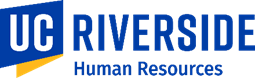 	Individual Development Plan 2023-2024 INDIVIDUAL DEVELOPMENT PLAN (to be completed shortly after the performance appraisal discussion)AssignmentsJob rotationStretchTemporaryCommitteesWork groupsPresentationsCross-TrainingChanging functionsShift changesWorking with new peopleDevelop in PlaceMentoringIndividual projectsPerspective buildingTough challengeShift in size of jobFormal Training/ DevelopmentProfessional TechnicalLeadershipExecutiveOff-the-Job OpportunitiesJoining/leading community groupsTrying a new skill in a volunteer organizationGiving presentations to civic groupsOn-the-Job OpportunitiesTaking on new projects or assignmentsTemporary assignments
 e.g., filling in for someone on vacation Assuming lead role responsibilitiesImproving a process or procedureSelf-DevelopmentReadings/self-studyProfessional organizationsCollege/university programsSeminarsStart-upsNew teamNew system/service/processEmployee InformationEmployee InformationEmployee InformationEmployee InformationEmployee InformationEmployee InformationEmployee InformationEmployee InformationEmployee Name:Employee Name:Title:Date:Department:Department:Supervisor Name:Short Range – Critical within present position (1 year)Short Range – Critical within present position (1 year)Short Range – Critical within present position (1 year)Short Range – Critical within present position (1 year)Short Range – Critical within present position (1 year)Short Range – Critical within present position (1 year)Short Range – Critical within present position (1 year)Short Range – Critical within present position (1 year)Goal:Competencies/Technical Skills to be acquiredLearning ActivitiesLearning ResourcesTime Frame Start – CompleteLearning Success CriteriaMid Range – Important for growth within present position (2 years)Mid Range – Important for growth within present position (2 years)Goal:Competencies/Technical Skills to be acquiredLearning ActivitiesLearning ResourcesTime Frame Start – CompleteLearning Success CriteriaLong Range – Helpful for Achieving career goals (3 years)Long Range – Helpful for Achieving career goals (3 years)Goal:Competencies/Technical Skills to be acquiredLearning ActivitiesLearning ResourcesTime Frame Start – CompleteLearning Success CriteriaSignaturesSignaturesSignaturesSignaturesSignaturesEmployee SignatureDateSupervisor SignatureDate